КАРАЧАЕВО-ЧЕРКЕССКАЯ РЕСПУБЛИКАМИНИСТЕРСТВО ОБРАЗОВАНИЯ И НАУКИКАРАЧАЕВО-ЧЕРКЕССКОЙ РЕСПУБЛИКИП Р И К А З   29.07.2013 г.                                                                                   № 479г. Черкесск     Об утверждении методических рекомендаций по разработке органами местного самоуправления муниципальных образований Карачаево-Черкесской Республики, уполномоченными осуществлять функции учредителя муниципальных образовательных учреждений, показателей эффективности деятельности муниципальных образовательных учреждений дошкольного и общего образования, их руководителей и педагогических работников       В соответствии с постановлением Правительства Российской Федерации от 13.05.2013 № 202 № «О проведении пилотного внедрения мероприятий по обеспечению взаимодействия федеральных органов исполнительной власти и органов государственной власти субъектов Российской Федерации при координации мероприятий по повышению оплаты труда отдельных категорий работников государственных (муниципальных) учреждений»,  распоряжением Правительства Карачаево-Черкесской Республики от 26.11.2012 № 2190-рП Р И К А З Ы В А Ю :Утвердить методические рекомендации по разработке органами местного самоуправления муниципальных образований Карачаево-Черкесской Республики, уполномоченными осуществлять функции учредителя муниципальных образовательных учреждений, показателей эффективности деятельности муниципальных образовательных учреждений дошкольного и общего образования, их руководителей и педагогических работников согласно Приложению №1.Утвердить примерные показатели эффективности деятельности руководителей муниципальных учреждений дошкольного и общего образования, осуществляющих свою деятельность на территории Карачаево-Черкесской Республики, согласно Приложению №2.Утвердить примерные показатели эффективности деятельности педагогических работников муниципальных образовательных учреждений дошкольного и общего образования, осуществляющих свою деятельность на территории Карачаево-Черкесской Республики, согласно Приложению №3.Рекомендовать органам местного самоуправления муниципальных образований Карачаево-Черкесской Республики, уполномоченным осуществлять функции учредителей муниципальных образовательных учреждений, муниципальным образовательным учреждениям дошкольного и общего образования, осуществляющим свою деятельность 2.на территории Карачаево-Черкесской Республики, при оценке эффективности деятельности муниципальных образовательных учреждений дошкольного и общего образования, их руководителей и педагогических работников, установлении стимулирующих выплат руководителям и педагогическим работникам, руководствоваться настоящим приказом.Рекомендовать муниципальным образовательным учреждениям дошкольного и общего образования, осуществляющим свою деятельность на территории Карачаево-Черкесской Республики, при издании локальных актов, устанавливающих стимулирующие выплаты педагогическим работникам, руководствоваться порядком и механизмом распределения стимулирующего фонда для руководителей и педагогических работников, утверждаемыми органами местного самоуправления муниципальных образований Карачаево-Черкесской Республики, уполномоченными осуществлять функции учредителя муниципальных образовательных учреждений.Контроль за выполнением настоящего приказа возложить на заместителя Министра образования и науки Карачаево-Черкесской Республики, курирующего вопросы взаимодействия  с органами местного самоуправления муниципальных образований Карачаево-Черкесской Республики.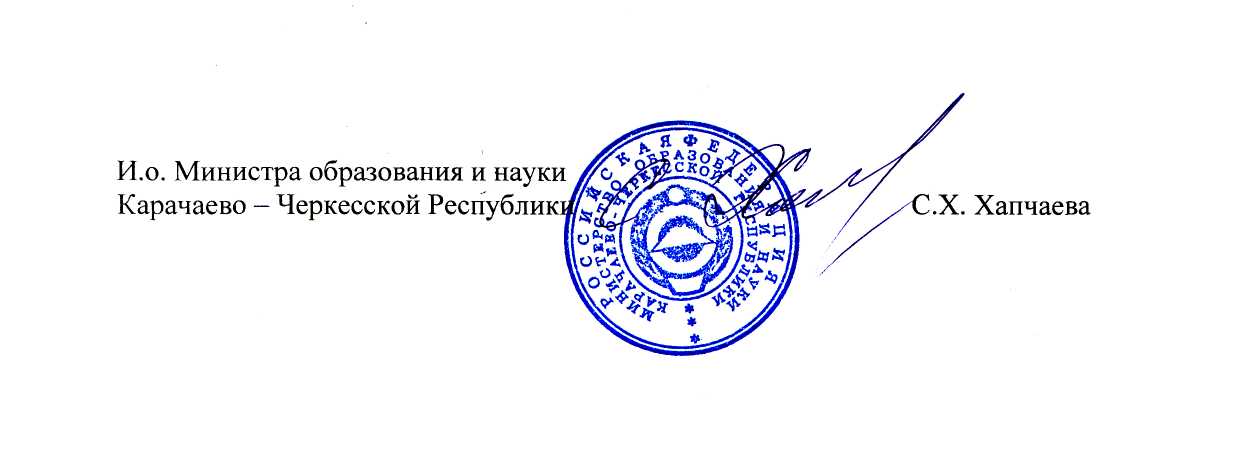 Кубеков С.М                                                                             Приложение №1                                                                                                             к приказу Министерства образования и науки                                                                                                            Карачаево-Черкесской Республики                                                                                                           от  29.07.2013  №  479МЕТОДИЧЕСКИЕ РЕКОМЕНДАЦИИпо разработке органами местного самоуправления муниципальных образований Карачаево-Черкесской Республики, уполномоченными осуществлять функции учредителя муниципальных образовательных учреждений, показателей эффективности деятельности муниципальных образовательных учреждений дошкольного и общего образования, их руководителей и педагогических работниковНастоящий документ разработан с целью обеспечения единого методологического подхода к разработке и утверждению органами местного самоуправления муниципальных образований Карачаево-Черкесской Республики показателей эффективности деятельности муниципальных образовательных учреждений дошкольного и общего образования, осуществляющих свою деятельность на территории Карачаево-Черкесской Республики (далее по тексту – образовательные учреждения), их руководителей и педагогических работников.Органам местного самоуправления муниципальных образований Карачаево-Черкесской Республики, осуществляющим функции учредителя образовательных учреждений, рекомендуется:При разработке показателей эффективности деятельности  образовательных учреждений обеспечить коллегиальность путем создания рабочих групп по разработке вышеуказанных показателей с включением в их состав представителей организаций государственно-общественного управления в сфере образования, трудовых коллективов  образовательных учреждений, профсоюзных организаций.Разместить правовой(ые) акт(ы), утвердивший(ие) показатели эффективности деятельности образовательных учреждений, их руководителей и педагогических работников на своем сайте в сети «Интернет».Разработать на основании утвержденных показателей эффективности деятельности образовательных учреждений с обязательным привлечением представителей организаций государственно-общественного управления в сфере образования, трудовых коллективов  образовательных учреждений, профсоюзных организаций и издать правовой акт, утверждающий порядок и механизм распределения стимулирующего фонда оплаты труда для руководителей и педагогических работников образовательных учреждений, и разместить указанный правовой акт на своем сайте в сети «Интернет».                                                                          Приложение № 2                                                                                                                     к приказу Министерства образования и науки                                                                                                                    Карачаево-Черкесской Республики                                                                                                                     от  29.07.  2013 №  479Примерные показатели эффективности деятельности руководителей муниципальных  образовательных учреждений дошкольного и общего образования осуществляющих  свою деятельность на территории Карачаево-Черкесской Республики                                                                                                                   Приложение № 3                                                                                                                    к приказу Министерства образования и науки                                                                                                                    Карачаево-Черкесской Республики                                                                                                                     от  29.07.2013  №  479Примерные показатели эффективности деятельности педагогических работников муниципальных образовательных учреждений дошкольного и общего образования осуществляющих  свою деятельность на территории Карачаево-Черкесской Республики№ п/п	Направление, показателидошкольное образованиеобщее образование1Соответствие деятельности образовательного учреждения требованиям законодательства в сфере образования (отсутствие предписаний надзорных органов, объективных жалоб)XXотсутствие (снижение количества) предписаний надзорных органов, объективных жалобХХ2Функционирование системы государственно-общественного управленияXXналичие действующих органов государственно - общественного управления (да/нет)ХХучастие органа государственно - общественного управления в разработке программы развития образовательного учреждения (да/нет)ХХ3Удовлетворенность населения качеством предоставляемых образовательных услуг дополнительного образованияXXдоля обучающихся и их родителей, удовлетворенных  качеством предоставляемых образовательных услуг дополнительного образования (%)ХХ4Информационная открытостьXXналичие действующего, систематически обновляемого сайта образовательного учреждения (да/нет)ХХналичие в открытом доступе информации о деятельности образовательного учреждения в соответствии с "Правилами размещения в сети интернет и обновления информации об образовательном учреждении" утвержденными постановлением Правительства Российской Федерации от 18 апреля . N 343 (да/нет)ХХналичие в открытом доступе публичного доклада образовательного учреждения (да/нет)ХХналичие в открытом доступе механизмов и порядка распределения стимулирующего фонда, с участием независимых комиссий, для руководителей и педагогических работников (да/нет)ХХ5Реализация мероприятий по профилактике правонарушений у несовершеннолетнихXСнижение доли/количества несовершеннолетних состоящих на учете в КДН (% / чел)Хдоля обучающихся, охваченных программами (мероприятиями) по  профилактике правонарушений у несовершеннолетних, от общего числа обучающихся (%)Х6Реализация социокультурных проектов (школьный музей, театр, социальные проекты, научное общество учащихся, др.)XXналичие в образовательном учреждении  музея, театра,  научного общества учащихся, др. (да/нет)ХХдоля учащихся охваченных социокультурными проектами (музей, театр, научное общество учащихся, др.) от общего числа обучающихся (%)ХХ7Реализация мероприятий по привлечению молодых педагоговXXналичие в образовательном учреждении института наставничества (да/нет)ХХдоля молодых (до 35 лет) педагогических работников от общего количества педагогических работников (%)ХХсоотношение количества молодых педработников (до 35 лет) к количеству педработников пенсионного возраста (ед.)ХХ8Реализация программ, направленных на работу с одаренными детьмиXXналичие в образовательном учреждении программ по работе с одаренными детьми (да/нет)ХХдоля призеров и победителей от общего числа участников олимпиад, конкурсов, спортивных состязаний и др. конкурсных мероприятий (%)ХХдоля  обучающихся образовательного учреждения, охваченных конкурсными мероприятиями от общего числа обучающихся (%)ХХ9Реализация программ по сохранению и укреплению здоровья детейXXведение в образовательном учреждении мониторинга состояния здоровья обучающихся (да/нет)ХХприменение в образовательном процессе здоровьесберегающих технологий, реализация программ по сохранению и укреплению здоровья детей (да/нет)ХХналичие в образовательном учреждении столовой оборудованной в соответствии с современными требованиями (да/нет)XX10Организация физкультурно-оздоровительной и спортивной работы (спортивные секции, соревнования)XXдоля обучающихся, охваченных услугами дополнительного образования спортивной направленности, от общего числа обучающихся (%)ХХдоля обучающихся, вовлеченных в мероприятия спортивной направленности, от общего числа обучающихся (%)ХХ11Создание условий для реализации обучающимися индивидуальных учебных плановXналичие в образовательном учреждении нелинейного динамического расписания занятий (да/нет)Хналичие в образовательном учреждении индивидуальных образовательных программ (да/нет)Хналичие  различных форм организации учебного процесса: 
    преподавание (классно-урочное, групповое, предметное);
    консультирование (экспертное, процессное и проектное);
    классно-групповое тьюторство и др. (да/нет) Х12Реализация программ дополнительного образования на базе образовательного учрежденияXXдоля обучающихся (воспитанников) образовательного учреждения, охваченных услугами дополнительного образования, от общего числа обучающихся (воспитанников) (%)Х увеличение количества направлений программ дополнительного образования детей (ед.) ХХ 13Реализация профильного обучения, предпрофильной подготовкиX организация профильного обучения на третьей ступени образовательного учреждения (да/нет) Х14Динамика индивидуальных образовательных результатов обучающихся (по материалам контрольных мероприятий)Xналичие в образовательном учреждении мониторинга индивидуальных достижений учащихся на основе учебных предметов (да/нет)15Сохранность контингента в пределах одной ступени обучения (коэффициент выбытия из образовательного учреждения)X отсутствие или отрицательная динамика количества выбывших из образовательного учреждения, не связанная с объективными причинами (переезд в др. город и прочее) (чел.) XX 16Отношение среднего балла ЕГЭ (в расчете на 1 предмет) у 10 процентов выпускников с лучшими результатами единого государственного экзамена к среднему баллу ЕГЭ (в расчете на 1 предмет) у 10 процентов выпускников с худшими результатами единого государственного экзаменаXдоля выпускников общеобразовательных учреждений, имеющих средний балл ЕГЭ выше среднего окружного балла по соответствующему предмету (%)X 17Результаты итоговой аттестацииXотсутствие или отрицательная динамика количества выпускников общеобразовательного учреждения, не преодолевших минимально пороговое значение по предметам  ЕГЭ (чел) X средний тестовый балл ЕГЭ образовательного учреждения по предметам выше указанного окружного показателя (да/нет) X количество обучающихся, набравших 100 баллов (да/нет) X №НаправленияДошкольноеобразованиеОбщееобразование1.Реализация дополнительных проектов (экскурсионные и экспедиционные программы, групповые и индивидуальные учебные проекты обучающихся, социальные проекты, и др.)ХХНаличие образовательных программ по каждому виду проектовХХРуководство проектной деятельностью учащихся в урочной и внеурочной деятельности. Оценивается количество и качество творческих, исследовательских, проектных работ учащихся, выполненных под руководством учителя. ХХ         Оценивается  деятельность учителя как организатора социальной жизни учащихся. При оценке результативности по данному критерию рекомендуется учитывать следующие показатели:- наличие у учителя-предметника утвержденной программы социальной практики и ее выполнение;- доля включенных в социальную практику учащихся от их общего количества;- создание и поддержание благоприятного психологического климата (атмосфера товарищества, взаимопомощи, толерантности) в коллективе учащихся;-  отсутствие правонарушений у учащихся (или положительная динамика по этому показателю);- активное участие учащихся в жизни образовательного учреждения;-  уровень сформированности социальных компетенций.           Возможные направления социальной практики:          шефская помощь (заболевшие дети, а также обучающиеся на дому по состоянию здоровья, младшие школьники, люди старшего возраста);          деятельность по организации и участию в социально-значимых акциях и движениях (в том числе по профилактике социальных пороков: курения, употребления спиртных напитков, наркомании, сквернословия);           деятельность по сохранению экологического баланса на территории школы и территории проживания, краеведческая деятельность;           деятельность в молодежных и ученических объединениях (молодежная пресса, школьное бюро по трудоустройству, молодежная юридическая консультация или адвокатура);           практическая деятельность в области защиты прав и интересов детей и молодежи, разработка и реализация бизнес-планов  и т.д.ХХ2.Организация (участие) системных исследований, мониторинга индивидуальных достижений обучающихся, воспитанниковХХОрганизация (участие) мониторинга индивидуальных достижений обучающихся, воспитанниковХХСоответствие результатов мониторинга  значению критериального показателяХ3.Динамика индивидуальных образовательных результатов (по результатам контрольных мероприятий, промежуточной и итоговой аттестации)Х          Оценивается динамика индивидуальных достижений по качеству конечных результатов усвоения учебного материала, или определению уровня освоения того или иного учебного материала ребенком, т.е.  «прирост» учебных достижений. Результаты определяются на основе контрольно-измерительных материалов, определяя ресурсные (качественные) изменения компетенций учащегося.Х4.Реализация мероприятий, обеспечивающих взаимодействие с родителями обучающихся, воспитанниковХХотсутствие обоснованных жалоб по функционированию образовательной организацииХХпроведение мероприятий,  способствующих взаимодействию с родителями обучающихся, воспитанниковХХ5.Участие и результаты участия учеников на олимпиадах, конкурсах, соревнованияхХНаличие призеров и победителей муниципальных туров предметных олимпиад, конкурсов. Научно –практических конференций и других интеллектуальных состязанийХНаличие призеров и победителей региональных туров предметных олимпиад, конкурсов. Научно – практических конференций и других интеллектуальных состязанийХНаличие призеров и победителей всероссийских туров предметных олимпиад, конкурсов. Научно – практических конференций и других интеллектуальных состязанийХ6.Участие в коллективных педагогических проектах ("команда вокруг класса", интегрированные курсы, "виртуальный класс", др.)Х7.Участие педагога в разработке и реализации основной образовательной программы (да/нет)ХХ8.Организация физкультурно-оздоровительной и спортивной работыХХНаличие образовательных программ по физкультурно – оздоровительной и спортивной работыХХДоля вовлеченных в физкультурно-оздоровительные мероприятияХХ9.Работа с детьми из социально-неблагополучных семейХХНаличие программы взаимодействия для работы с детьми из социально – неблагополучных семейХХУровень развития социального партнерства: составлен план совместных действий, заключены соглашения и договоры о совместных действияхХХНаличие положительных результатов взаимодействия с разнопрофильными социальными партнерами ХХ10.Создание элементов образовательной инфраструктуры (оформление кабинета, музея и пр.)ХХФормирование комфортной развивающей образовательной среды ХХ